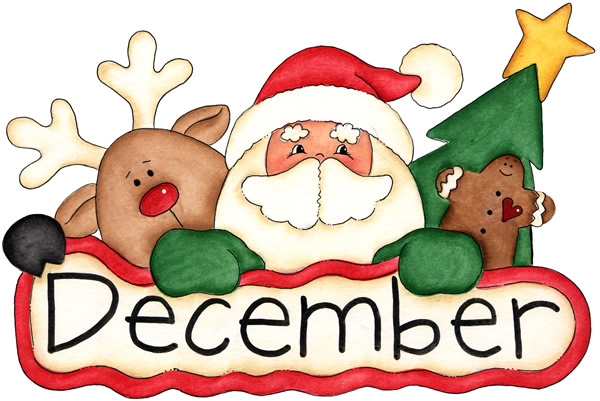 Monday Tuesday WednesdayThursday Friday 1-Grinch activity -Elf’s first appearance 2  -Red and Green day -Holiday movie @lunch-Elf Trivia5-Selling candy Canes @ lunch  6-Grinch hearts7-Selling candy Canes @ lunch 8-Winter semi-formal-Candy Cane delivery9-Hot chocolate@ lunch  -holiday socks day-Elf Trivia12-Selling candy Canes @ lunch 13-Grinch hearts14 -Selling candy Canes @ lunch -Snow flake making in Mme Maxwell’s room @ lunch15-Candy cane delivery 16-Cookie decorating in Mme. Maxwell’s class @lunch- ugly xmas sweater day-Elf Trivia19-Selling candy Canes @ lunch 20-Grinch hearts21- Selling candy Canes @lunch -Holiday Bingo in Mme Maxwell’s class@lunch22-Candy cane delivery23-Elf Trivia-Elf dress up day-Celebrate assembly 